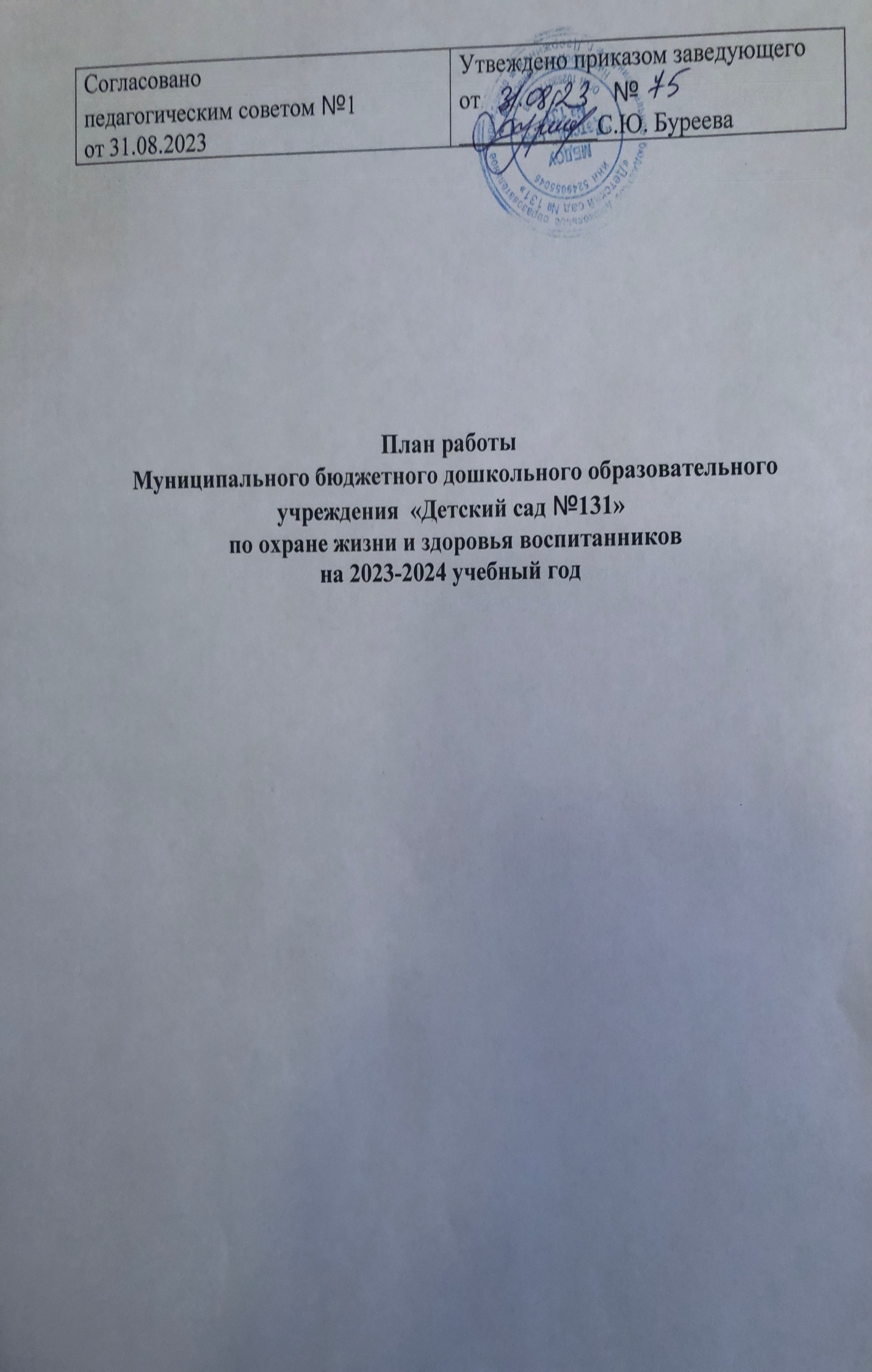 Цель: создание условий в ДОУ, гарантирующих охрану  и укрепление физического и психического здоровья воспитанников.Мероприятия разработаны в соответствии с:-Федеральным законом Российской Федерации от 29 декабря 2012 года №273-ФЗ «ОБ образовании в Российской Федерации»;- Санитарными правилами и нормами СанПиН 1.2.3685-21 "Гигиенические нормативы и требования к обеспечению безопасности и (или) безвредности для человека факторов среды обитания", утвержденными Постановлением Главного государственного санитарного врача РФ от 28.01.2021 N 2 (Зарегистрировано в Минюсте России 29.01.2021 N 62296);-Приказом Министерства просвещения Российской Федерации от 31.07.2020 № 373 «Об утверждении Порядка организации и осуществления образовательной деятельности по основным общеобразовательным программам - образовательным программам дошкольного образования»,-Уставом Учреждения и другими нормативными актами, регламентирующими  образовательный процесс в Учреждении.Настоящие мероприятия являются обязательными для исполнения всеми сотрудниками МБДОУ «Детский сад №131»№п/пМероприятияСроки исполненияОтветственныеНОРМАТИВНО-ПРАВОВОЕ И ИНФОРМАЦИОННО- МЕТОДИЧЕСКОЕ ОБЕСПЕЧЕНИЕНОРМАТИВНО-ПРАВОВОЕ И ИНФОРМАЦИОННО- МЕТОДИЧЕСКОЕ ОБЕСПЕЧЕНИЕНОРМАТИВНО-ПРАВОВОЕ И ИНФОРМАЦИОННО- МЕТОДИЧЕСКОЕ ОБЕСПЕЧЕНИЕНОРМАТИВНО-ПРАВОВОЕ И ИНФОРМАЦИОННО- МЕТОДИЧЕСКОЕ ОБЕСПЕЧЕНИЕ1.Включение вопросов охраны и укрепления здоровья детей в содержание оперативных совещаний с работниками учрежденияВ течение годаЗаведующий2.Оказание консультативной помощи членам трудового коллектива в применении норм трудового права и ОТВ течение годаПредседатель ПК3. Оформление антитеррористического паспорта, паспорта  дорожной  безопасностиСентябрьЗаведующий4Проведение семинаров и совещаний по обучениюбезопасности жизнедеятельности членов трудового  коллективаСогласноутвержденномуплану работыЗаведующий5Проведение ООД по физической культуре и спорту,обучение правилам дорожного движения и навыкамздорового образа жизниСогласнокомплексно-тематическомупланированиюООПСтаршийвоспитательВоспитатели6Участие в разрешении конфликтных ситуаций,  связанных с расследованием случаев травматизма членов трудового коллектива и воспитанников.По мере  необходимости Заведующий7Проведение оценки безопасности оборудования,ревизия технического состояния спортивногооборудования в физкультурном зале,на физкультурной площадке и на прогулочных участках.Август АпрельАдминистрацияМБДОУ8Разработка программ и материалов, связанных сорганизацией работы по профилактике травматизмадетей, апробация новых активных форм, методов итехнологий работы.В течение года  АдминистрацияМБДОУ9Ознакомление педагогов с обстоятельстваминесчастных случаев, произошедших в других ДОУВ течение года  Заведующий10Ознакомление коллектива ДОУ с приказами,распоряжениями письмами вышестоящихорганизаций по вопросам охраны жизни и здоровьявоспитанников, профилактике детского травматизмаВ течение года  ЗаведующийОРГАНИЗАЦИОННЫЕ МЕРОПРИЯТИЯ.ОРГАНИЗАЦИОННЫЕ МЕРОПРИЯТИЯ.ОРГАНИЗАЦИОННЫЕ МЕРОПРИЯТИЯ.ОРГАНИЗАЦИОННЫЕ МЕРОПРИЯТИЯ.1Обработка тротуаров, входных и пешеходных зонобразовательных учреждений во время гололедаОктябрь-март  Завхоз2Организация медико-педагогического контроля закачеством и интенсивностью физических нагрузок надетей (ООД «Физическая культура») во всех возрастных группах1 раз в месяц вкаждойвозрастнойгруппеАдминистрацияМБДОУ3Организация и проведение мероприятий своспитанниками и их родителями по охране жизни издоровья воспитанников и профилактике травматизмаВ течение года  СтаршийвоспитательВоспитатели4Организация контроля за обеспечением безопасныхусловий труда и безопасного пребывания детей вдетском садуВ течение года  АдминистрацияМБДОУ5Размещение информации по охране жизни и здоровьявоспитанников на официальном сайте ДОУВ течение года   Ответственный за сайт6Принятие мер дисциплинарной ответственности к работникам детского сада, не обеспечившимбезопасность воспитательно-образовательного процессаПо меренеобходимостиЗаведующийРАБОТА С ПЕДАГОГАМИРАБОТА С ПЕДАГОГАМИРАБОТА С ПЕДАГОГАМИРАБОТА С ПЕДАГОГАМИ1Консультация «Первая помощь при …»  ЕжеквартальноАдминистрацияМБДОУ2Консультация «Профилактика детского травматизма»  Ежеквартально  Старшийвоспитатель 3Консультация «Территория ДОУ: гигиенические требования к территории дошкольного учреждения»ЕжеквартальноСтаршийвоспитатель4Консультация «Требования к содержанию аптечкипервой медицинской помощи для ДОУ»ЕжеквартальноАдминистрацияМБДОУ5Консультация «Уход за игрушками»  В течение учебного годаАдминистрацияМБДОУ6Инструктаж с сотрудниками ДОУ по:-организации охраны жизни и здоровья детей;-предупреждению детского травматизма, ДТП;-охране труда и выполнению требований техникибезопасности на рабочем месте;- противопожарный режимВ течение года  АдминистрацияМБДОУ7Обучение воспитанников основам безопасности жизнедеятельности  в соответствии с учебнымпланом по образовательной области «Социально –коммуникативное развитие»В течениеучебного годаВоспитателиРАБОТА С СЕМЬЯМИ ВОСПИТАННИКОВРАБОТА С СЕМЬЯМИ ВОСПИТАННИКОВРАБОТА С СЕМЬЯМИ ВОСПИТАННИКОВРАБОТА С СЕМЬЯМИ ВОСПИТАННИКОВ1Общее родительское собрание«Профилактика детского дорожно-транспортного травматизма»ОктябрьЗаведующийСтаршийвоспитатель2Консультация   «Первая помощь при …»ЕжеквартальноАдминистрацияМБДОУ3Консультация  «Уход за игрушками» СентябрьМай АдминистрацияМБДОУ4Оформление информационных листов:  «Кишечная инфекция»   «Профилактика глазного травматизма»  «Профилактика  пищевых отравлений и кишечных инфекций»  «Чем заняться с ребенком в летний выходной день?»  «Первая помощь при укусах насекомых»Июнь-августАдминистрацияМБДОУМедицинская сестра (по согласованию)5Памятки: «Профилактика гриппа и ОРВИ»  «Бешенство!»  Что делать в случаях, когда разбился медицинский термометр, люминесцентная лампа или энергосберегающая лампа в которых находится ртуть?  «Памятка юного пешехода»В течение годаСтарший воспитательМедицинская сестра (по согласованию)